Schwingungen mit (Funk-)Sensoren aufzeichnenBeschleunigungssensor			    		      Kraft- und Bescheunigungssensor 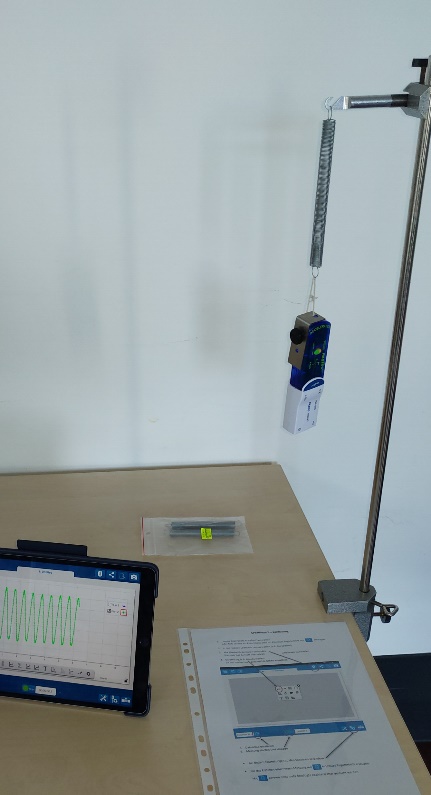 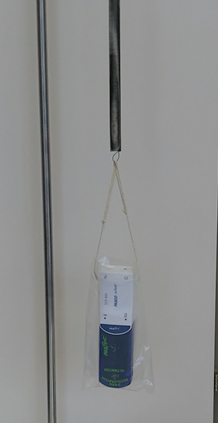 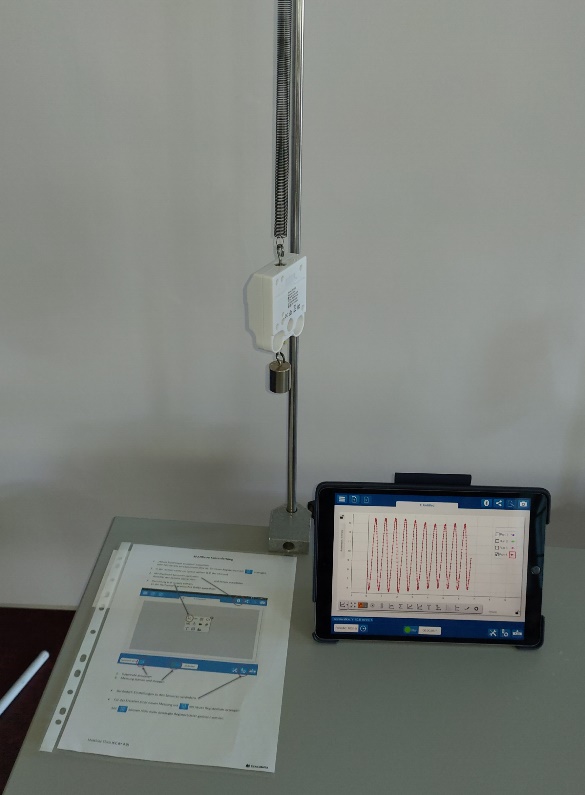  mit Spezialhalterung 	   in DokumentenhülleUltraschallsensor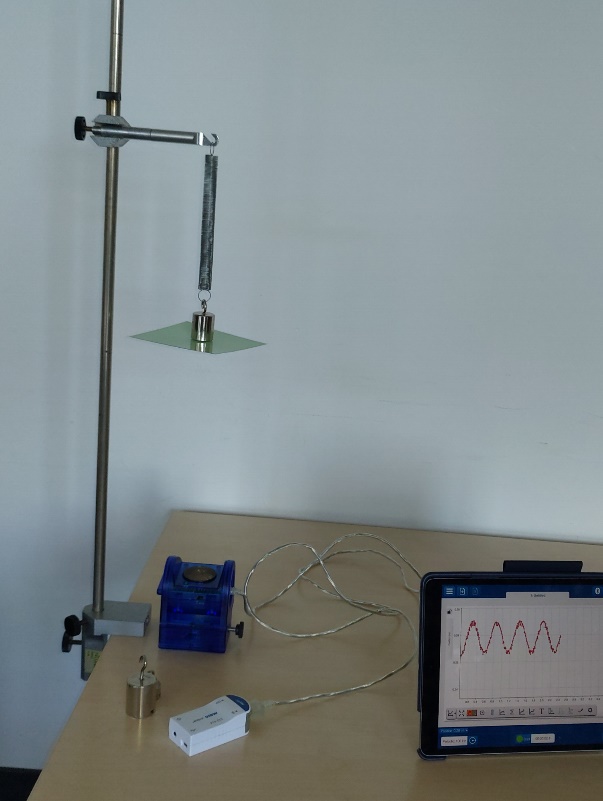 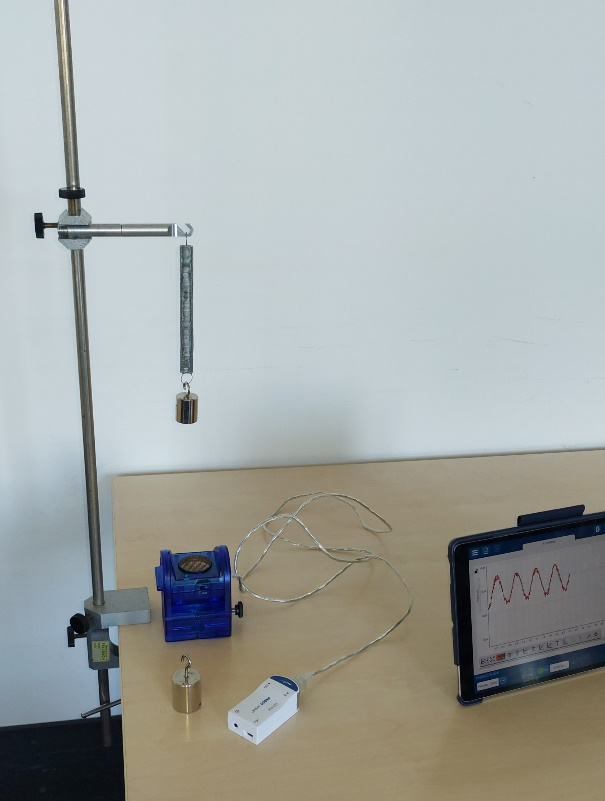 		      mit unterschiedlicher Dämpfung	Schwingungen per Videoanalyse aufzeichnen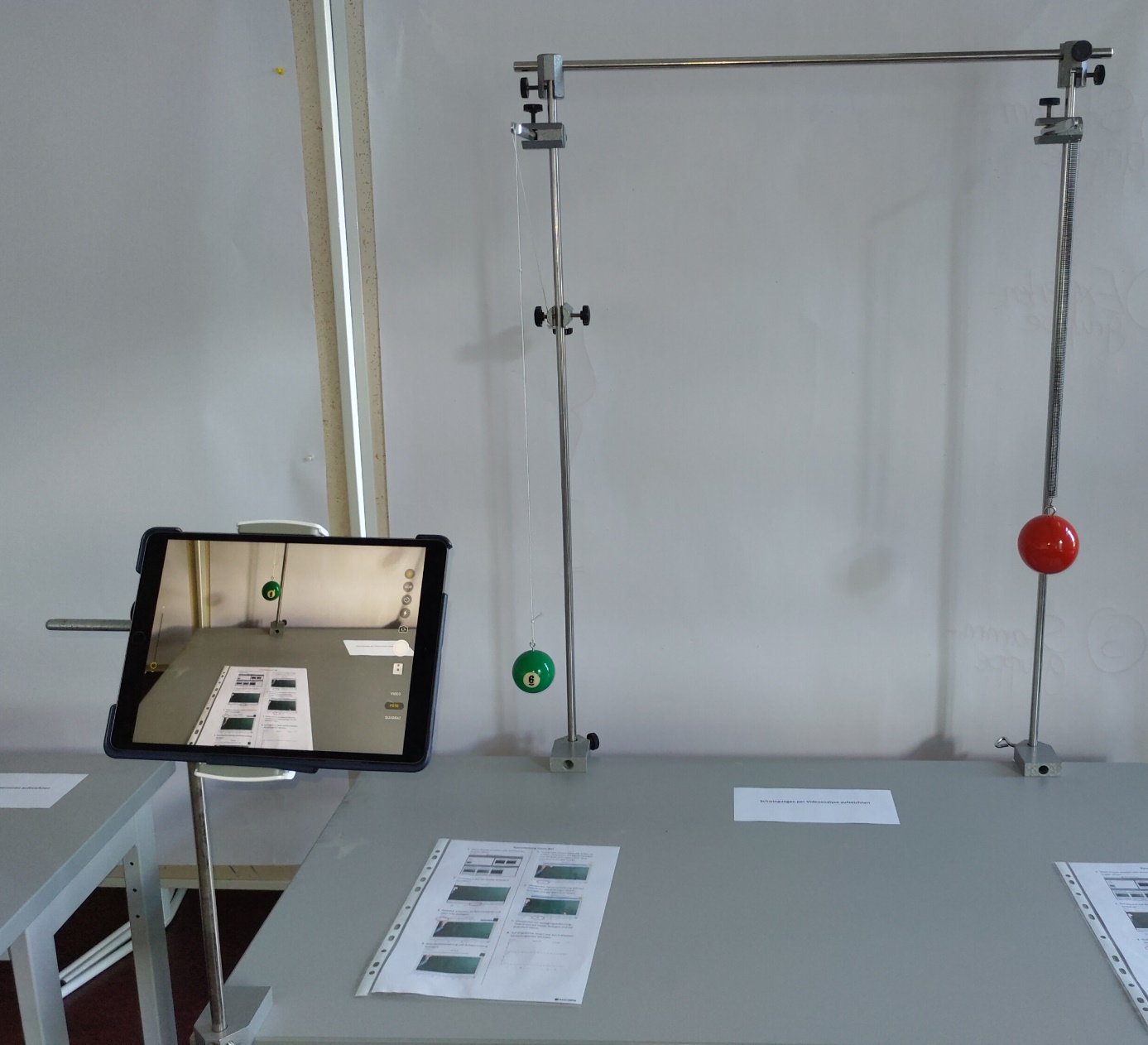  Empfehlung für Videoanalysen per Tablet: Tablet-Halterung anschaffenSchwingungen mit den Tablet- oder Smartphone-Sensoren aufzeichnen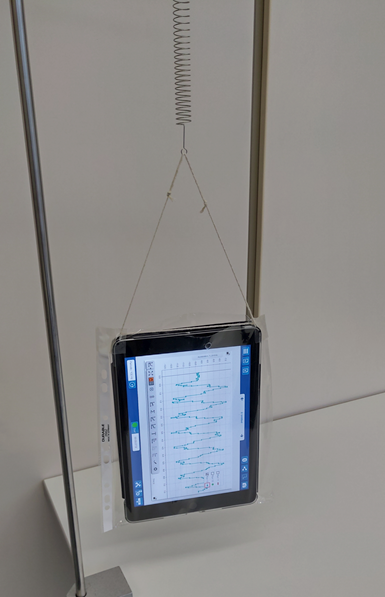 einfache Halterung aus einer Dokumentenhülle „gebastelt“